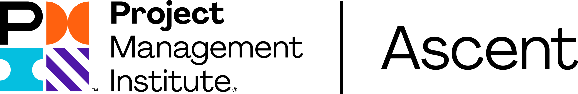 Dear [Manager’s First Name], I’d like to enroll in PMI Ascent’s Medical Professionalism Project online course and I hope you’ll approve this request. This curated five-hour course from PMI is a collaboration between healthcare professionals, educators, filmmakers, technologists, and the behavioral scientist and best-selling author Dan Ariely and his team. The Medical Professionalism Project delves deep into the social science of our decision-making habits and tackles critical topics such as conflicts of interest, burnout, communication, and shared decision-making. I will learn about the science behind human decision-making and the factors that can lead us to make the wrong or less ethical choice. I will explore the challenges healthcare professionals face each day and why maintaining professionalism and integrity can be difficult in this complex, high-stakes field. I’ll also gain insightful, experiment-based tools and tips to improving professionalism in healthcare.I’ve included some notable aspects of the course that I can immediately implement in my work:Participate in a dialogue about what constitutes medical professionalism.Recognize factors that influence professional behavior.Recognize unprofessional behaviors in themselves and in others.Access tools that aid in maintaining and improving professional behaviors.This interactive online course is only $299, and also provides me with Professional Development Units.You can learn more about this course at https://ascent.pmi.org/p/the-medical-professionalism-project.Thank you,[Your Name]